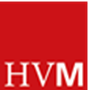 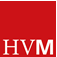 «Entdeckungen – Highlights der Sammlung»  
29. Mai 2021 bis 27. Februar 2022 Seit 100 Jahren steht das Historische und Völkerkundemuseum St.Gallen im Stadtpark – Zeit für eine Jubiläumsausstellung, die sich mit den vielfältigen Kulturschätzen der eigenen Sammlung befasst. Es ist die erste Gesamtschau der vier Abteilungen: Archäologie, Geschichte, Weltkulturen und Kindermuseum.Die Ausstellung erzählt Museumsgeschichte, im Zentrum stehen jedoch die Sammlungsstücke selbst. Sie sind nach speziellen Fragestellungen geordnet, um die Aufmerksamkeit der Besuchenden zu gewinnen. So wie sich das Museum immer aufs Neue damit befasst, in welche Richtung die Sammlung weiterentwickelt werden soll, so ist auch das Publikum eingeladen, sich mit dem Sammeln zu befassen und den eigenen Vorlieben nachzugehen. Von der Ausstellung führt die Entdeckungsreise mit einer neuen App zu weiteren Highlights in der Dauerausstellung und schliesslich bis in die Altstadt. Sechs Rundgänge verbinden so das Museum mit St.Gallen – als Dank für 100 Jahre im Stadtpark. Die Ausstellung «Entdeckungen – Highlights der Sammlung» ist ab Samstag, 29. Mai, zu besichtigen. Zur Eröffnung sind im Verlag FormatOst der reichbebilderte Katalog «ObjektWelten» und die Festschrift «MuseumsWelten» erschienen. Zu beziehen sind die beiden Bücher im Museumsshop oder im Buchhandel. Am 9. Juni, um 18 Uhr, gibt es eine Einführung in die Ausstellung via ZOOM (Anmeldung unter vermittlung@hvmsg.ch).Am 19./20. Juni ladet das HVM zu einem Jubiläumswochenende mit verschiedenen Attraktionen ein (Gratiseintritt). Vor dem Museum stehen ein Kinderkarussell und bei schönem Wetter die Festbänke des Museumscafés. Im Innenhof gibt zahlreiche Spiele für Gross und Klein. Für Kinder finden Theateraufführungen statt. Erwachsene und Familien sind eingeladen, an Führungen teilzunehmen. Daneben gibt es eine bunte Auswahl an selbständigen Rundgängen und Suchspielen durchs Haus. Schliesslich spielt Direktor Daniel Studer noch einmal mit seiner Band auf. Mehr auf mcmxxi.ch (ab 15. Juni). 